Seilern Global Trust:Qualitäts-Wachstum aus Österreich für Europa und die WeltDer Seilern Global Trust genießt einen exzellenten Ruf bei Vermögensverwaltern und Pensionskassen. Der Fonds erhält bei diversen Awards stets hohe Auszeichnungen. So wurde er heuer in der Schweiz, obwohl erst im Oktober 2020 zugelassen, gleich 3 Lipper Awards. Auf Jahressicht ist er derzeit mehr als 15 Prozent im Plus und trotzt damit den wirtschaftlichen Herausforderungen der Corona-Krise ganz hervorragend. Auch in den letzten zehn Jahren prunkt der dynamische Mischfonds - derzeit vor allem aus Aktien und Cash – mit einem Wachstum von mehr als 200 Prozent.Der Fonds wird zwar von Seilern Investment Management in London verwaltet, ist aber eine ur-österreichische „Erfindung“. Die Fonds-Boutique wird nämlich vom Österreicher Peter Seilern als Chairman und seinem Neffen Tassilo Seilern-Aspang als CEO geführt. Und auch die ursprüngliche Idee dazu, 1999 für ein paar Freunde ausgeführt, entstand in Österreich. Außerdem liegt der Fonds auch bei einer österreichischen Depotbank mit österreichischer ISIN.Karl Safft, Seilern Investment -Vertriebsverantwortlicher für den D-A-CH-Raum freut sich daher: “Diese Performance, kann sich in herausfordernden Zeiten, wie wir sie derzeit haben, wirklich sehen lassen. Durch seine Stabilität und Kontinuität profiliert sich der Seilern Global Trust einmal mehr als attraktives Zielinvestment für private und institutionelle Anleger“.AnlagestilBeim Seilern Global Trust handelt es sich um einen dynamischen Mischfonds, der primär in Aktien, jedoch auch – je nach Kapitalmarktumfeld und -Erwartungen - in festverzinsliche Wertpapiere und/oder Bargeld investieren kann. Bei Bedarf können auch andere Fonds oder Anlageinstrumente integriert werden.Der Global Trust strebt langfristigen Wertzuwachs bei unterdurchschnittlichem Risiko an. Die Manager investieren bei Aktien nur in Quality Growth-Unternehmen, die nach den Zehn Goldenen Regeln der Aktientitel-Auswahl, die Peter Seilern entwickelt hat, ausgewählt werden. Generell wird eine Spezialisierung auf Branchen und Regionen vermieden. Seilern-UniversumDas Seilern-Universum besteht aus 50 bis 70 Unternehmen, die an Börsen der OECD-Mitgliedstaaten notieren. Sie alle zeichnen sich durch vorhersehbares Gewinnwachstum, sowie ein solides auf kontinuierliche Nachfrage – auch in Krisenzeiten – ausgerichtetes Geschäftsmodell aus. Gemeinsam ist ihnen darüber hinaus Branchenführerschaft, ein langjähriger Wettbewerbsvorteil, starkes organisches Wachstum, breite Diversifikation (geographisch und in Hinblick auf das Kundenpotenzial), hohe Kapitalerträge, eine solide finanzielle Basis sowie eine transparente Konzernbuchführung. Aus diesem Sample von 50-70 Unternehmen wählen die Manager des Seilern Global Trust ein Portfolio mit 17 bis 25 Aktien, wobei Qualitäts- und Wachstumskriterien miteinander kombiniert werden. Der Fonds ist in Österreich, Deutschland, der Schweiz und Liechtenstein zum Vertrieb zugelassen. 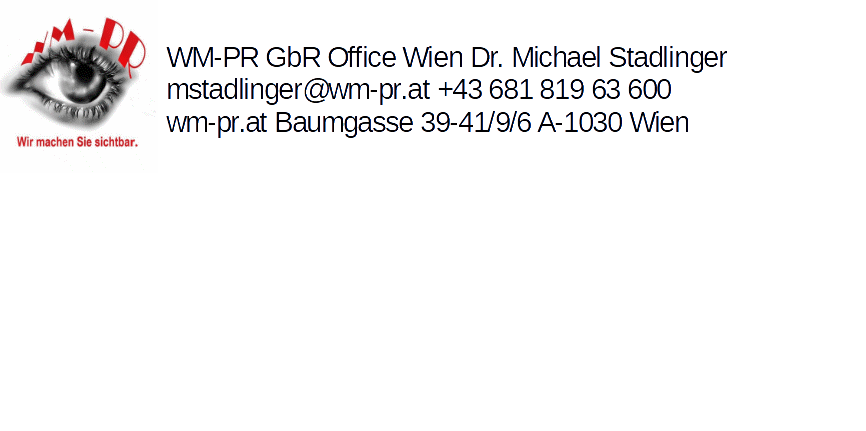 